Bocianim szlakiemCZYTANIEDokończ zdanie – zaznacz odpowiedź A lub B oraz jej uzasadnienie 1. lub 2. Tekst Bocianim szlakiem ma przede wszystkim charakter A/B, ponieważ 1/2.A. literacki, 			1. przedstawia fakty dotyczące życia bocianów. B. informacyjny, 		2. opisuje, jak wygląda Warmia. Dokończ zdanie – zaznacz właściwą odpowiedź spośród podanych. Informacje o rodzaju pożywienia bocianów są zawarte w akapicie A. 2. B. 4. C. 3. D. 5. Na podstawie przeczytanego tekstu oceń, które z poniższych zdań jest fałszywe. Zaznacz F przy zdaniu fałszywym. Które ze zdjęć najbardziej pasuje do opisu Warmii zawartego w 1. akapicie? Uzasadnij swój wybór.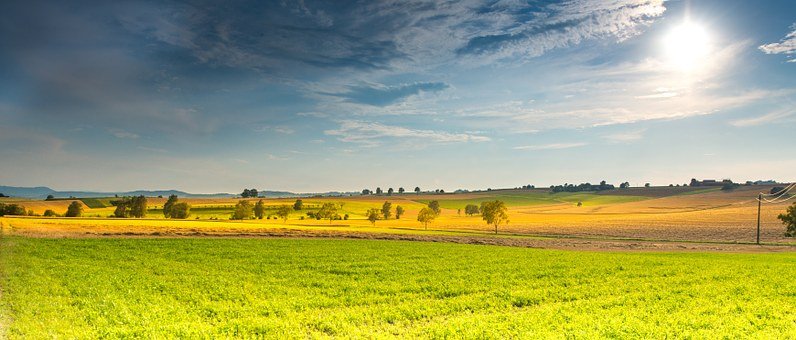 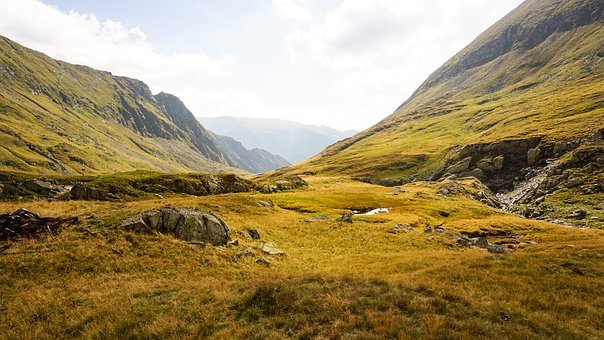 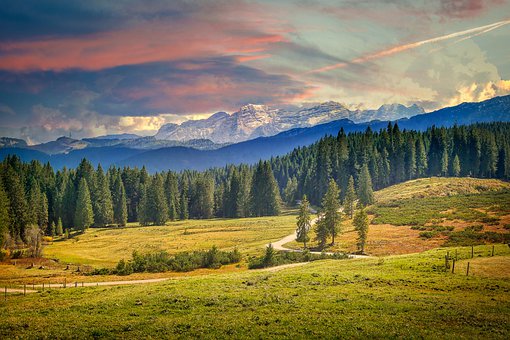 ....................................................................................................................................................................................................................................................................................................................................................................................................................................................................................................................................................................................................................................................................................................................................................................KOMPONENT JĘZYKOWYNapisz, jak rozumiesz znaczenie słowa zabocianiony. Wykorzystując wiedzę z zakresu słowotwórstwa, objaśnij, w jaki sposób powstał ten wyraz.........................................................................................................................................................................................................................................................................................................Wypisz z tekstu wyrazy wchodzące w skład rodziny wyrazów utworzonych od słowa bocian. Zredaguj z nimi krótką notatkę o warmińskich ptakach.....................................................................................................................................................................................................................................................................................................................................................................................................................................................................................................................................................................................................................................................................................................................................................................Uzupełnij tekst, wpisując właściwe formy rzeczownika bocian. Zwróć uwagę na formy orzeczeń i przydawek wchodzących w związki z tymi wyrazami.Innym powszechnym wierzeniem jest pewność, że tam gdzie się gnieździ …………………., będzie się szczęśliwie działo, a w innej wersji jest to przekonanie, że …………………….. zakładają gniazda w gospodarstwach dobrych, uczciwych i porządnych ludzi. Oddaje                  to dobrze przysłowie „Szczęśliwy dom, gdzie boćki są”. Dodatkowo ptaki te ponoć zakładały gniazda tylko w tych miejscach, gdzie nigdy nie biją pioruny, tak więc był to dowód bezpieczeństwa rodzinnej zagrody.  Wróżono też z zachowania …………………………… pogodę. Jeżeli latał wysoko, miało to zwiastować wczesną wiosnę lub ładną pogodę, jeżeli nisko późną wiosnę i słotną lub opady deszczu. Inne wróżby związane                                                   z …………………………… dotyczyły wyrzucania przez ptaka jaj lub piskląt z gniazda.                 W pierwszym przypadku wskazywało to na urodzajny, dobry rok, a w drugim przeciwnie. Przyglądano się zatem …………………………………….., pilnie obserwując zachowania.            A czy ty kiedyś widziałeś z bliska chociaż jednego ……………………………………….?Na podstawie: http://www.bocianopedia.pl/bociany-i-bocki/bocian-i-czlowiek-czyli-nasz-powszechnie-lubiany-sasiad/mity/155PISANIE/MÓWIENIEWybierz się na wirtualną wycieczkę do Europejskiej Wioski Bocianiej: www.pentowo.pl. Opisz jedno z wybranych zdjęć z bocianem w roli głównej. Swoją wypowiedź wzbogać o ciekawostki o tym ptaku.---------------------------------------------------------------------------------------------------------------------------------------------------------------------------------------------------------------------------------------------------------------------------------------------------------------------------------------------------------------------------------------------------------------------------------------------------------------------------------------------------------------------------------------------------------------------------------------------------------------------------------------Tekst 1 i zadania 1-3 pochodzą z arkusza sprawdzianu szóstoklasisty opracowanego przez wyd. Operon w 2017 r.F1.Bociany chętnie polują na gryzonie.2.Przed odlotem do Afryki bociany gromadzą się w stada.3.Młode bociany wymagają pomocy rodziców podczas nauki latania.